Anaredl, dicker SchädlEin Ballspiel, das schon um das Jahr 1900 in Eisenstadt aufgezeichnet wurde. Ein Spieler wird durch einen Auszählreim zum Ballwerfen bestimmt. Er stellt sich vor eine Mauer, die anderen im Halbkreis hinter ihm. Er wirft den Ball viermal an die Mauer und sagt bei den Würfen: 1. Anaredl (= Andreas), 2. dicka Schädl, 3. renn davon, 4. i hab di schon!Das letzte Wort sagt er schnell und wirft den aufgefangenen Ball nach einem der weglaufenden Spieler. Trifft er keinen, so beginnt er wie vorhin; trifft er einen, so tritt derjenige an seine Stelle.Riedl-Klier, Kinderlieder, S. 275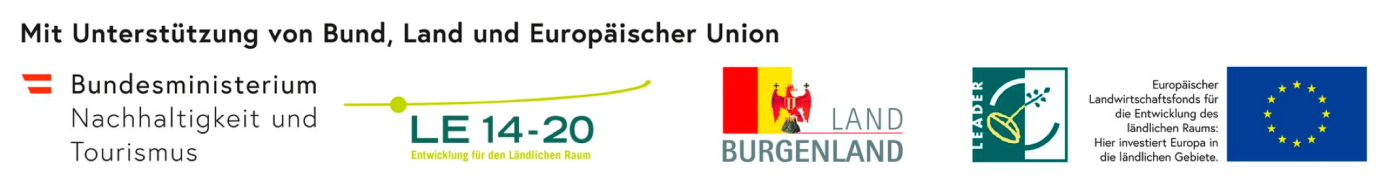 